ДИСПУТ «Ювенальная юстиция? За и против.»Цели: формировать диалектическое мышление школьников; учить высказывать свое мнение и обосновывать его; приучать к диалогу, т.е. вникать в доводы оппонента, обнаруживать в них слабые места, задавать вопросы, помогающие вскрывать неверные утверждения, искать и спокойно приводить контрдоводы, т.к.это важно для нас сейчас в современных условиях свободы слова и плюрализма мнений. Способствовать превращению знаний в убеждения. Предварительно: 1.В клубе идет ознакомление с проектом закона о Ювенальной юстиции;2.Для подготовки к диспуту учащиеся знакомятся с рекомендуемой темой, информацией (названа ниже) и сами находят дополнительную, т.е. такую, в которой освещаются положительные и отрицательные аспекты ювенальной юстиции.Учитель: Здравствуйте, мы вновь собрались в нашем дискуссионном клубе для обсуждения одной из самых актуальных проблем.                                                                                                          Предварительно на заседаниях клуба мы уже ознакомились с проектом закона о ювенальной юстиции, 14 сентября 1995г. Президент РФ подписал Указ, где утвердил Основные направления  государственной социальной политики по улучшению положения детей («Национальный план действий в интересах детей»), указ предусматривает  создание системы ювенальной юстиции. «Ставропольский край стал экспериментальным регионом, в котором начали внедрять ювенальную юстицию».                      Давайте вспомним,  что такое ювенальная юстиция?Рачкова : Ювенальная юстиция – это юридическая система защиты прав несовершеннолетних. А Ювенальная потому, что это производное слово от   Ювента (богиня юности).Ювенальная юстиция должна обеспечить и защитить права и интересы ребенка – этот главное правило, идет ли речь о защите прав подростка или о его осуждении за правонарушение.Учитель:  Совершенно верно, я только хочу добавить, что элементами ювенальной юстиции должны стать:Институт уполномоченных по правам ребенкаКомиссии по делам несовершеннолетних и защите их правЮвенальная прокуратура и ювенальное следствиеЮвенальная адвокатураЦентры социально – психологической экспертизыСистема органов и учреждений исполнения наказания в отношении несовершеннолетних и другие Все Российское общество разделилось на два лагеря – защитников проекта и его противников. И мы с вами сегодня поучаствуем в обсуждении вопроса: «Нужна ли в России ювенальная юстиция?» Чтобы понять причины спора, рассмотрим с вами обе позиции.Ситуация 1 демонстрирует взгляд сторонников, т.е. необходимость  введения ювенальной юстиции. «14-летняя девочка Маша К. убила своего отчима. Был суд, приговор – 9 лет тюрьмы. Информация о том, что в течение двух лет до этого отчим насиловал Машу и избивал ее мать осталась за скобками… Таких историй множество… Какой она выйдет из тюрьмы? Разве сама Маша избрала себе такую судьбу?   А вот еще одна история:  15-летний Иван Е.  воровал  продукты в супермаркете, чтобы прокормиться самому  и накормить свою младшую сестренку. Родители мальчика не работают, злоупотребляют спиртным. Приговор - 2 года заключения.                                                                                                                               - Как вы рассматриваете эту ситуацию? Справедлива ли мера наказания для этих подростков?Учитель: А теперь я предлагаю посмотреть видеоролик. Он демонстрирует негативные стороны   ювенальной юстиции (просмотр ролика).-Ребята, мне интересно ваше мнение. Что вы обо всём этом думаете? Какие недостатки ювенальной юстиции вы увидели? Учитель: Я вижу, что у каждого  уже сложилось определенное мнение и поэтому предлагаю вам проголосовать. Мои помощники раздадут вам по 3 бюллетеня, они цветные и нам будет легче произвести подсчет голосов.А теперь ребят, выбравших розовый бюллетень, я попрошу занять места сторонников ювенальной юстиции, а ребят выбравших зеленый - места противников Ювенальной юстиции. (Учащиеся пересаживаются) Тех, кто еще не определился, попрошу остаться на местах, но вы тоже имеете право высказываться и участвовать в дискуссии.- В споре рождается истина. И я предлагаю каждой группе высказать свои аргументы, объясняющие выбор позиции.(Ребята высказывают свое мнение)Учитель: Сейчас ученые и юристы-практики на страницах «Российской юстиции» ведут дискуссию о дальнейших перспективах ювенальной юстиции в России. Но, пока нет единства в понимании того, что представляет собой такой институт. Отсюда и споры, и противники. Давайте посмотрим на одну из страниц форума, где люди тоже не могут прийти к единому мнению по обсуждаемому вопросу.  (зачитывание страницы ученицами) Все мы – продукт своего социума и, безусловно, влияем друг на друга. В начале дискуссии некоторые ребята не смогли определиться, быть может, сейчас они готовы его сделать? Если вы решились, можете присоединиться к той или иной группе…  А может быть кто-то поменял свое мнение? Вы тоже можете изменить свое решение и перейти в другую группу. (Подсчет сторонников и противников)Мы выслушали и сторонников закона о ювенальной юстиции и его противников, а теперь я предлагаю вам представить себя группой единомышленников  и в качестве законотворческой инициативы внести поправки в закон  о ювенальной юстиции (ребята собираются вместе и совещаются, делают записи)Выступление ребят с поправками.Учитель: Разрешите и мне высказать свое мнение, я целиком согласна с вами. Закон имеет свои достоинства и недостатки .Вот и вам поэтому я предлагаю  в качестве законотворческой инициативы внести свои предложения-поправки для его модернизации это будет вашим заданием к следующему заседанию нашего клуба. - Итогом нашей сегодняшней дискуссии должны стать выводы. Даю вам минуту на размышление.Выводы:  С выводами выступают обе группы.Спасибо за дискуссию, до свидания.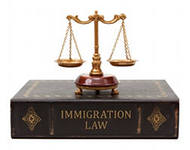 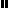 